В селении Нечаевка рабочая группа АТК Кизилюртовского района провела выездное заседание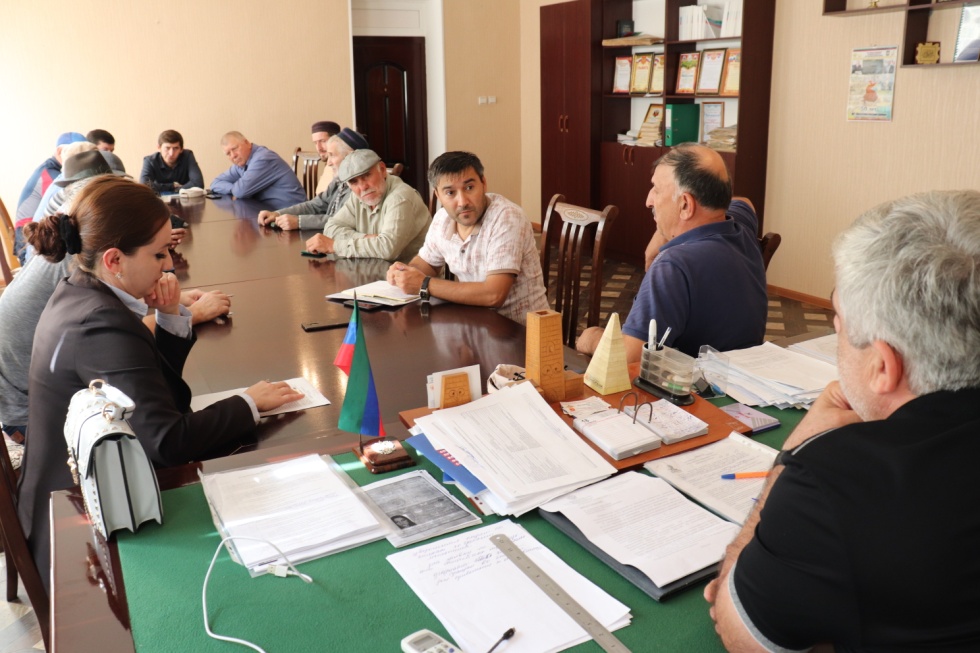 13 сентября  в администрации сельского поселения «сельсовет Нечаевский»  состоялась  встреча постоянно действующей рабочей группы Антитеррористической комиссии Кизилюртовского  района с активом поселения.В ней приняли участие  специалисты аппарата АТК района Расул Мусаев, Сабина Рашидова, глава  сельского поселения Зафир Цахилаев, имам  мечети  и другие представители  актива  села.Открывая встречу, глава МО СП "сельсовет Нечаевский" Зафир Цахилаев отметил, что  обстановка в  селе спокойная, никаких правонарушений  и фактов склонности молодежи  к ваххабитским течениям в их селе  нет.Специалисты АТК  рассказали, что мероприятие   проводится в рамках  борьбы с терроризмом, и направлено оно  на предупреждение случаев выезда сельской молодежи за пределы Российской Федерации для участия в деятельности международных террористических организациях на территории Сирии и иных незаконных вооруженных формирований.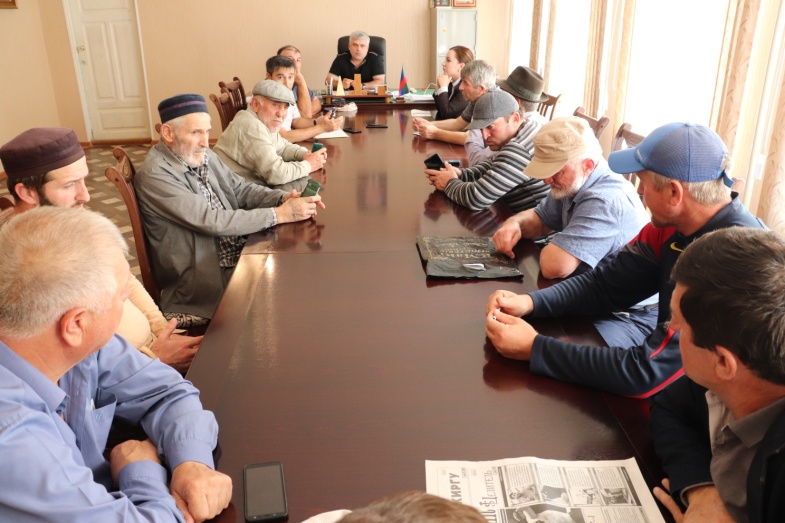 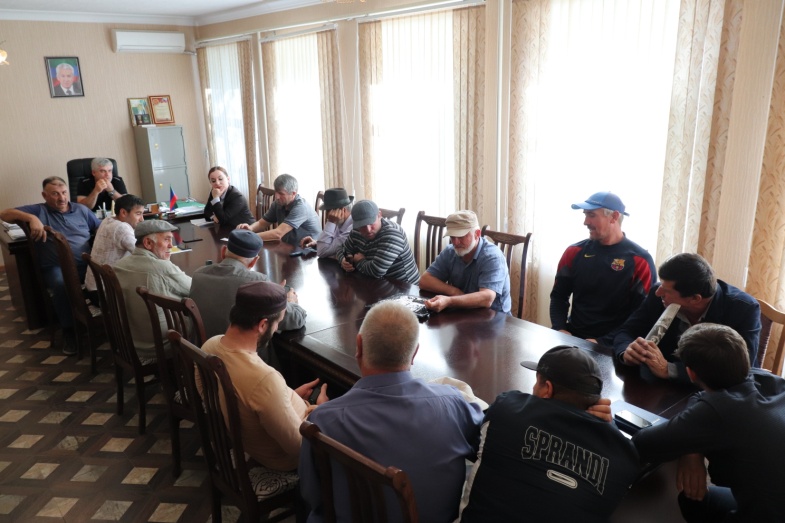 В рамках встречи также была проведена профилактическая беседа  с родственниками участников незаконных вооруженных формирований. Из представленной МВД информации, в 2015 году в селе Нечаевка зафиксирован случай выезда семьи Билаловых в Сирию (муж с женой и мать Билалова). Присутствовавший на встрече отец члена НВФ рассказал, что отказался от своих родственников. По его словам,  у него  теперь новая семья и никаких связей с бывшими родственниками он не поддерживает.С учетом всех замечаний, предложений по итогам совещания группы Антитеррористической комиссии, его участники приняли решение:- Обсудить настоящее представление в администрации сельского поселения.- Разработать дополнительные меры по профилактике терроризма, устранению причин и условий, способствующих его проявлению.- Провести анализ эффективности работы территориальных органов федеральных    органов    исполнительной    власти,     органов    местного самоуправления по профилактике терроризма.- Координировать         деятельность         рабочих         органов (антитеррористических    комиссий),    созданных    при    муниципальных образованиях    для     осуществления    мероприятий    по    профилактике терроризма, минимизации и ликвидации последствий его проявлений.- Организовать     взаимодействие     территориальных     органов исполнительной     власти     и     органов     местного    самоуправления    с общественными      объединениями      и      организациями      в      области противодействия терроризму.- Оптимизировать   воспитательную   работу   в   образовательных организациях   в   части   профилактики   экстремизма.- Принять меры к должностным лицам, не надлежаще исполнившим свои обязанности по организации работы по профилактике терроризма и экстремизма.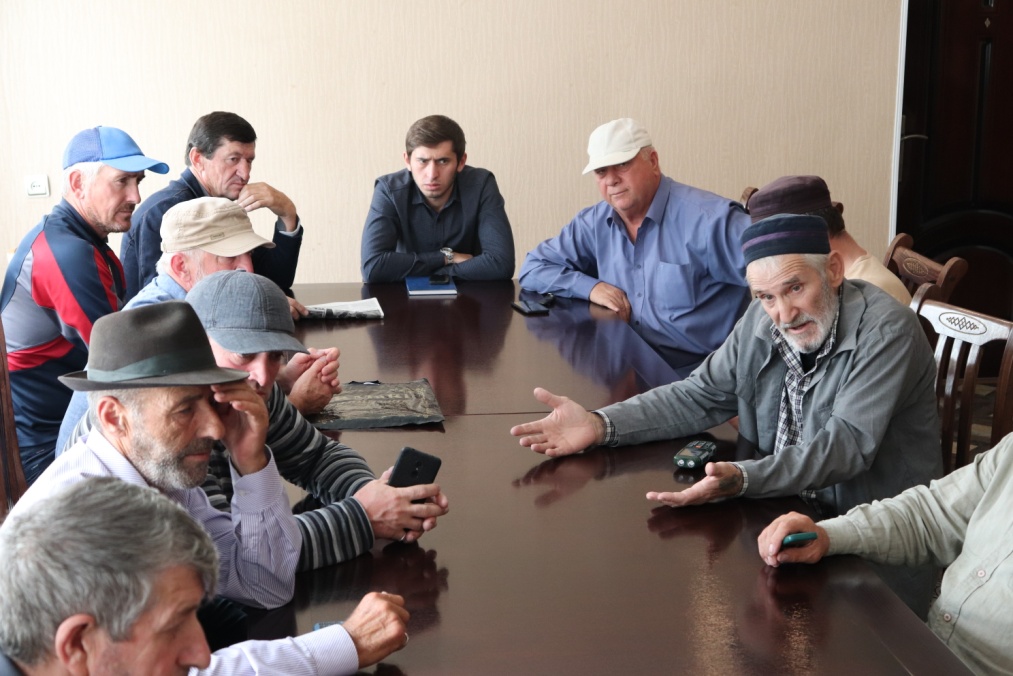 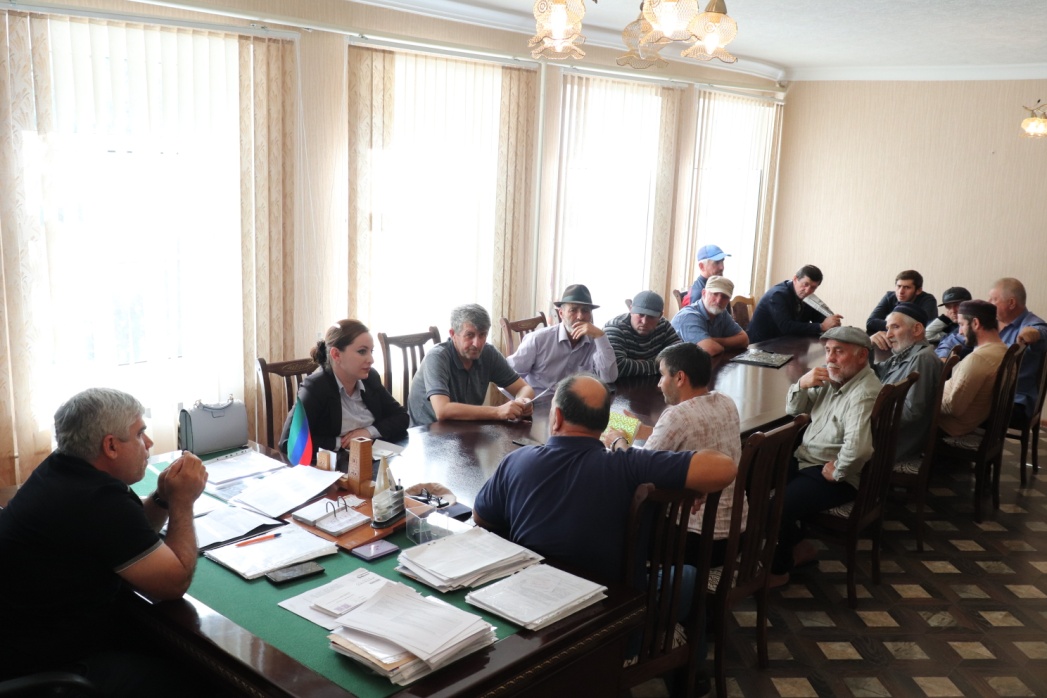 